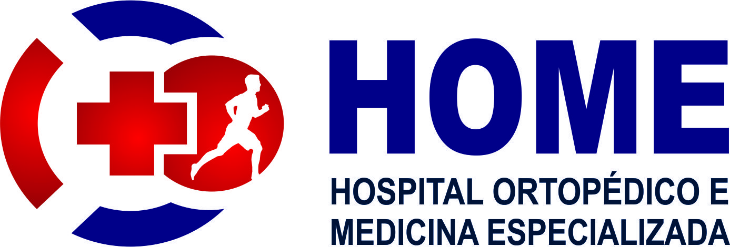 Concurso de seleção para Residência Médica em Terapia IntensivaRelação com os números das candidaturas homologadas 20937 – Carlos Alberto Martins de Sousa Júnior18929 – Leonardo Duarte Pais 